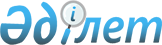 Об утверждении ставок туристского взноса для иностранцев в местах размещения туристов на 2022 год по Кызылкогинскому районуРешение Кызылкогинского районного маслихата Атырауской области от 14 июня 2022 года № 16-5. Зарегистрировано в Министерстве юстиции Республики Казахстан 20 июня 2022 года № 28529
      В соответствии с подпунктом 10 пункта 2 статьи 6 Закона Республики Казахстан "О местном государственном управлении и самоуправлении в Республике Казахстан", постановлением Правительства Республики Казахстан от 5 ноября 2021 года № 787 "Об утверждении Правил уплаты туристского взноса для иностранцев" Кызылкогинский районный маслихат РЕШИЛ:
      1. Утвердить ставку туристского взноса для иностранцев в местах размещения туристов с 1 января по 31 декабря 2022 года включительно – 0 (ноль) процентов от стоимости пребывания.
      2. Контроль за исполнением настоящего решения возложить на постоянную комиссию районного маслихата по вопросам бюджета, финансов, экономики, развитию предпринимательства, аграрным вопросам и экологии (С. Темиргалиев).
      3. Настоящее решение вводится в действие по истечении десяти календарных дней после дня его первого официального опубликования.
					© 2012. РГП на ПХВ «Институт законодательства и правовой информации Республики Казахстан» Министерства юстиции Республики Казахстан
				
      Секретарь районного маслихата

А. Аккайнанов
